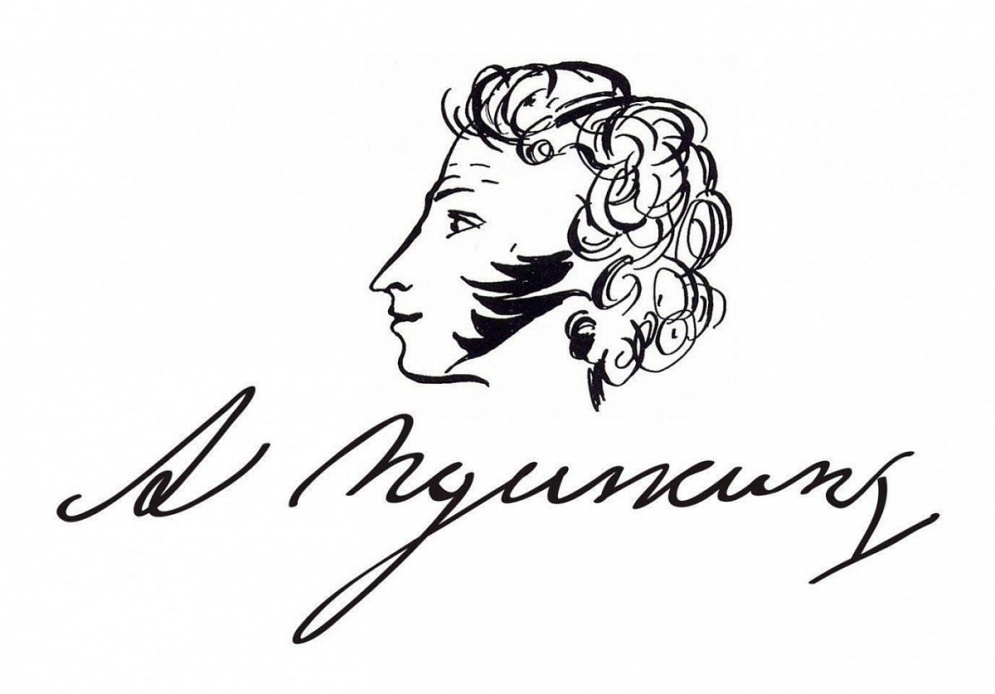 Всероссийский конкурс творческого перевода, посвященный 225-летию со дня рождения А.С. ПушкинаУважаемые школьники, студенты сузов, вузов, магистранты, приглашаем Вас принять участие во Всероссийском конкурсе творческого перевода. В 2024 году в России отмечается 225 лет со дня рождения русского поэта, драматурга и прозаика А.С. Пушкина. В связи с этим конкурсные задания этого года посвящены письмам, написанным Александром Сергеевичем своей жене Наталье Николаевне. Номинации Конкурса:1) перевод письма А.С. Пушкина жене на английский язык;2) перевод письма А.С. Пушкина жене на немецкий язык.Сроки проведения Конкурса:Прием материалов с 01.02.2024 по 12.05.2024 года.Работа жюри с 13.05.2024 по 19.05.2024 года.Объявление результатов, электронная отправка сертификатов и дипломов не позднее 25.05.2024 года.Условия участия1. Участие в Конкурсе бесплатное. 2. Для участия в Конкурсе необходимо заполнить заявку и выполнить перевод письма с русского на иностранный (английский или немецкий). 3. Прислать В ОДНОМ файле заявку и выполненный перевод до 12.05.2024 года включительно на почту sof.shults@gmail.com с указанием темы письма: «Конкурс А.С. Пушкин».В наименовании файла указать категорию участника, фамилию и номинацию (например, Школьники_Иванов_английский).ОДИН участник может принимать участие только в ОДНОЙ номинации. Награждение победителей КонкурсаПо результатам Конкурса определяются победители и призеры в каждой номинации и категории, всем участникам высылаются сертификаты участников, а победителям – дипломы.Контактное лицо: Шульц София Александровна sof.shults@gmail.com Приложение 1Заявка на участи во Всероссийском конкурсе научного перевода(английский и немецкий языки)Приложение 2Текст для перевода с русского языкаПисьмо А.С. Пушкина к жене Н.Н. Пушкиной2 сентября 1833 г. Нижний Новгород.2 сентября Нижний-Новг.Перед отъездом из Москвы я не успел тебе писать. Нащокин провожал меня шампанским, жженкой и молитвами. Каретник насилу выдал мне коляску; нет мне счастия с каретниками. Дорога хороша, но под Москвою нет лошадей, я повсюду ждал несколько часов и насилу дотащился до Нижнего сегодня, т. е. в пятые сутки. Успел только съездить в баню, а об городе скажу только тебе  les rues sont larges et bien pavées, les maisons sont bien baties. Еду на ярманку, которая свои последние штуки показывает, а завтра отправляюсь в Казань.Мой ангел, кажется, я глупо сделал, что оставил тебя и начал опять кочевую жизнь. Живо воображаю первое число. Тебя теребят за долги, Параша, повар, извозчик, аптекарь, M(de) Sichler etc., у тебя не хватает денег, Смирдин перед тобой извиняется, ты беспокоишься – сердишься на меня – и поделом. А это еще хорошая сторона картины – что, если у тебя опять нарывы, что, если Машка больна? А другие, непредвиденные случаи… Пугачев не стоит этого. Того гляди, я на него плюну – и явлюсь к тебе. Однако буду в Синбирске, и там ожидаю найти писем от тебя. Ангел мой, если ты будешь умна, т.е. здорова и спокойна, то я тебе из деревни привезу товару на сто рублей, как говорится. Что у нас за погода! Дни жаркие, с утра маленькие морозы – роскошь! Так ли у Вас? Гуляешь ли ты по Черной речке или еще взаперти? Во всяком случае береги себя. Скажи тетке, что хоть я и ревную ее к тебе, но прошу Христом и богом тебя не покидать и глядеть за тобою. Прощайте, дети, до Казани. Целую всех вас равно крепко – тебя в особенности. Адрес:                                         Ее высокоблагородиюНатальи Николаевне Пушкиной.В С. Петербурге на Черной речке на даче Миллера.ФИОУчебное заведение (полностью, не аббревиатура)Номинация (указать немецкий язык или английский язык)Адрес электронной почты (для рассыла наградных документов)